Фотоотчет мероприятия ко Дню пожилого человека «Бабушкин секрет» группы № 6 и 8 корпус 2(воспитатели: Тарыкина Ю.В., Попова Н.В.)Цель: воспитание у детей любви и уважения к бабушкам, дедушкам и ко всем пожилым людям.
Задачи:
- формировать у детей убеждение о важности семьи, о значимости каждого члена семьи;
-воспитывать у детей заботливое отношение к близким людям;
-уважение к людям старшего поколения, интерес к их жизни;
-чувство гордости за свою семью.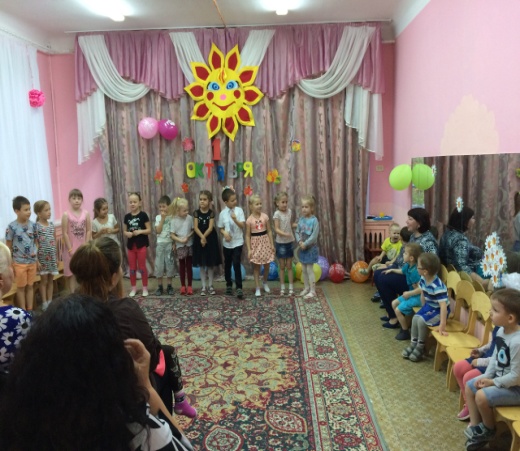 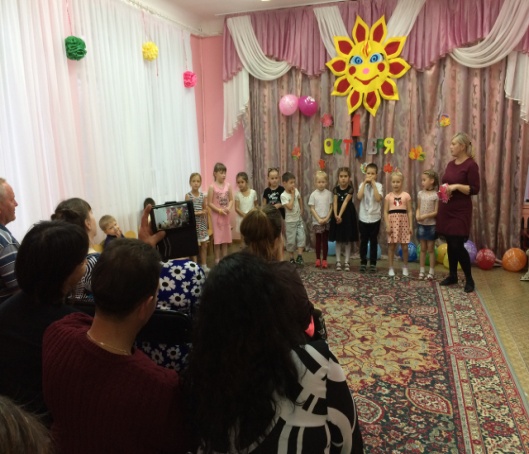 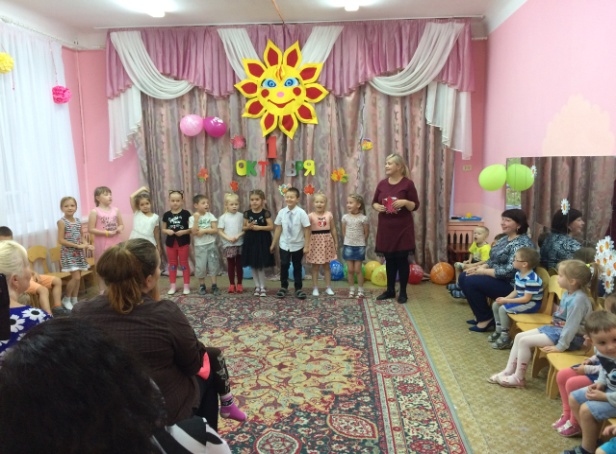 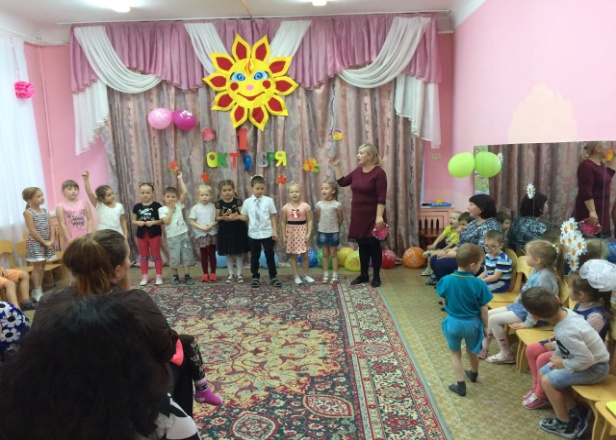 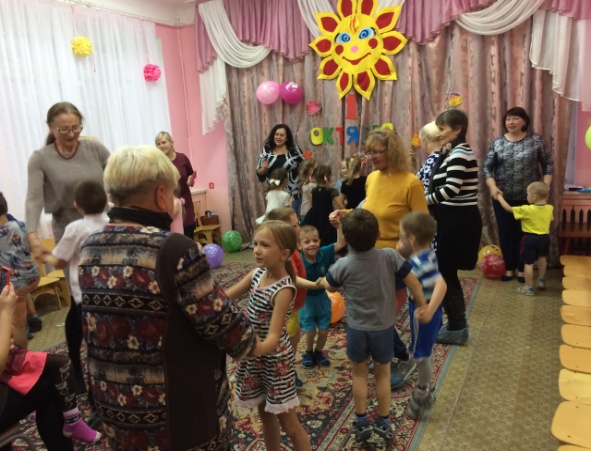 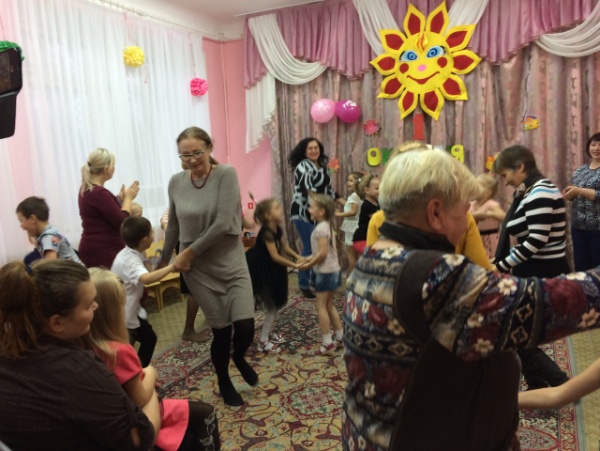 